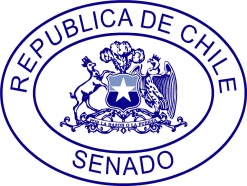 PETICION DE OFICIOA	:	Sr. Presidente del Senado		H. Senador, Andrés Zaldívar L.DE	:	H. Senador José García Ruminot.MAT. : 	Se oficie al Alcalde la Comuna de Ercilla, Don José Nivaldo Vilugrón Martínez.	Fecha	:	05 de Septiembre de 2017Mucho agradeceré se oficie al Alcalde la Comuna de Ercilla, Don José Nivaldo Vilugrón Martínez, para que, si lo tiene a bien, informe el estado de avance y el cronograma previsto en que se encuentra el proceso de loteo y traspaso de los terrenos al comité de vivienda El Progreso, de la localidad de Pidima.Atentamente,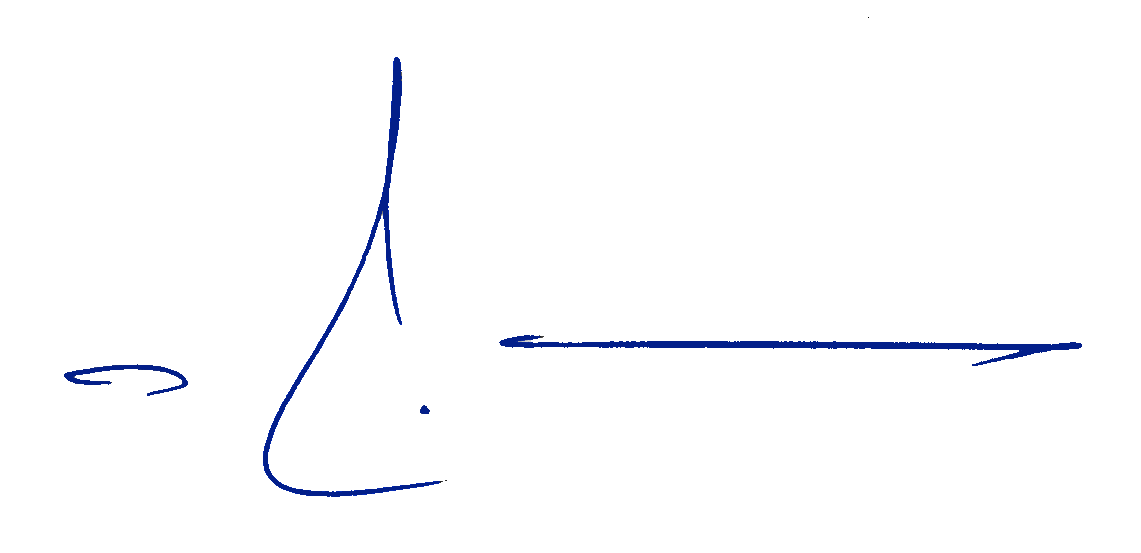 				José García RuminotSenador José García Ruminot	